In the Name of Allah, the Most Gracious, the Most Merciful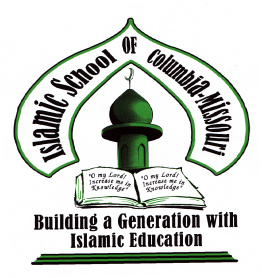 Islamic  of  – E-mail address: iscmschool@gmail.com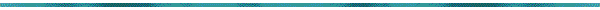 MONTHLY FEERegular Hours: Mon-Fri 7:45 am  to 3:45 pm$525 per monthExtended Hours:  Mon-Fri 7:45 am  to 6:00 pm$ 600 per monthDAYCARE SUBSIDY Parents who get assistance from state or other sources , must have full approval in place prior to attendance.   Any fees not covered by Subsidy are the parents' responsibility and are payable on the first of each month in advance.  Proof of qualification must be presented to ISCM office prior to registration. PAYMENT POLICY Parents agree that all monthly fees (full time and part time attendance) will be paid on the first of each month in advance. Children with unpaid fees are subject to immediate suspension or termination of care unless reasonable arrangements are made and accepted by both parties. Full time fees  are based on booked days, not attendance, therefore parents are responsible for fees whether child attends or not. (This includes sick days, statutory holidays and vacation time).  A fee of $30.00 will be charged for non-sufficient fund checks.    Upon a second occurrence of  such checks, all subsequent payments must be made in cash. 